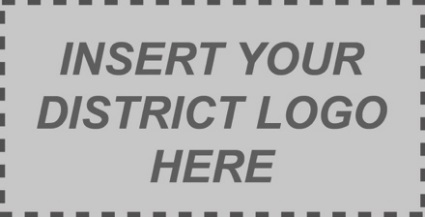 School-Parent Compact[Insert School Name][School Year XXXX-XXXX][Insert Revision Date]Dear Parent/Guardian: [Insert School Name], students participating in the Title I, Part A program, and their families, agree that this compact outlines how the parents, the entire school staff, and the students will share the responsibility for improved student academic achievement. This compact also describes how the school and parents will build and develop a partnership that will help children achieve the challenging State academic standards.Jointly DevelopedDescribe in family-friendly language how parents/guardians are involved in developing and revising the compact.School Responsibilities [Insert School Name] will: Provide high-quality curriculum and instruction in a supportive and effective learning environment that enables the participating children to meet the challenging State academic standards as follows: Describe how the school will provide high-quality curriculum and instruction, and do so in a supportive and effective learning environment.Hold parent-teacher conferences (at least annually in elementary schools) during which this compact will be discussed as it relates to the individual child’s achievement.  Specifically, those conferences will be held:Describe when the parent-teacher conferences will be held.Provide parents with frequent reports on their children’s progress.  Specifically, the school will provide reports as follows:Describe when and how the school will provide reports to parents.Provide parents reasonable access to staff.  Specifically, staff will be available for consultation with parents as follows:Describe when, where, and how staff will be available for consultation with parents.Provide parents opportunities to volunteer and participate in their child’s class, and to observe classroom activities, as follows:Describe when and how parents may volunteer, participate, and observe classroom activities.Ensure regular two-way, meaningful communication between family members and school staff. Specifically, the school will ensure meaningful communication as follows: Describe when, where, and how the school will ensure regular two-way, meaningful communication between family members and school staff.Parent Responsibilities We, as parents and guardians, will support our children’s learning in the following ways:Describe the ways in which parents will support their children’s learning, such as:Monitoring attendance.Making sure that homework is completed.Monitoring amount of television their children watch.Volunteering in my child’s classroom.Participating, as appropriate, in decisions relating to my children’s education.Promoting positive use of my child’s extracurricular time.Staying informed about my child’s education and communicating with the school by promptly reading all notices from the school or the school district either received by my child or by mail and responding, as appropriate. Serving, to the extent possible, on policy advisory groups, such as being the Title I, Part A, parent representative on the school’s school improvement team, the Title I Policy Advisory Committee, the District wide Policy Advisory Council, the state’s Committee of Practitioners, the school support team, or other school advisory or policy groups.)Student Responsibilities (revise as appropriate to grade level)We, as students, will share the responsibility to improve our academic achievement and achieve the State’s high standards.  Specifically, we will:Describe the ways in which students will support their academic achievement, such as:Do my homework every day and ask for help when I need to.Read at least 30 minutes every day outside of school time.Give to my parents or the adult who is responsible for my welfare all notices and information received by me from my school every day.School-Parent Compact Signature Sheet[Insert School Name][School Year XXXX-XXXX][Insert Revision Date]Dear Parent/Guardian,[Insert School Name], students participating in the Title I, Part A program, and their families, agree that this compact outlines how the parents, the entire school staff, and the students will share the responsibility for improved student academic achievement as well as describes how the school and parents will build and develop a partnership that will help children achieve the challenging State academic standards. Please review the attached School-Parent Compact.Please sign and date below to acknowledge that you have read, received, and agree to this School-Parent Compact. Once signed, please return the form to your child’s teacher and keep the School-Parent Compact as a reminder of your commitment. The School-Parent Compact will be discussed with you throughout the year at different school-family events as we work together to help your child succeed in school. We look forward to our school-parent partnership!Teacher/School Representative Signature: ________________________________ Date: ____________Parent/Guardian Signature: ________________________________ Date: ____________Student Signature: ________________________________ Date: ____________